Zpráva a výkaz jměníKlárova  ústavuprozaopatření a zaměstnánídospělých slepců v Čecháchv roce 1882.Padesátýročník od 1. ledna až do 31. prosince 1882.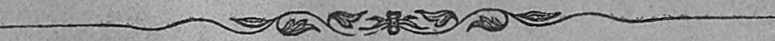 V Praze.Vlastní náklad. — Tiskem Rohlíčka a Sieverse.1883Roční  rozhled.Rokem 1882. dovršuje Klarův ústav pro zaopatření a zaměstnání dospělých slepců padesátileté trvání.Půl století minulo od té doby, co šlechetný lidumil prof. Dr. Alois Klar otevřel ústav v malém najatém příbytku a uvedl do něho pět slepých ubožáků. — A nyní po padesáti letech uhošťuje vlastní pěkná prostranná budova již 60 téměř slepců, kteří v důstojně upravené kapli ústavu při společných bohoslužbách modlitby díku k nebi vysílají za všecky dobrodince. Vznešená myšlenka zakladatelova nezanikla přese všecky překážky a nepřízeň času, ano blahodárné působení ústavu nabývá stále větších rozměrů.To vše jest mimo požehnání s nebes dílem stálé a obětivé podpory šlechetných lidumilů, kteří soucitem k ubohým slepcům hnuti neustávali přízeň svou věnovati ústavu, jenž za úkol vytknul sobě nešťastný osud slepců mírniti a je od hmotné i mravné zkázy ochraňovati.Obšírnější vylíčení působnosti ústavu a zařízení jeho podá zvláštní jubilejní zpráva. Protož omezujeme se tuto pouze na rok 1882.Výsledky, jichž se ústav dodělal, ač poměrně značné, daleko nevyhovují skutečným potřebám. Ze 4000 v Čechách žijících slepců, jest jich více nežli 300, kteří nuzni a opuštěni na cizí štědrotu odkázáni velice postrádají ochranného útulku, jakýž ústav svým chovancům poskytuje a jehož skutečně přemnozí se domáhají. Nebylo všakřiditelstvu vždycky lze na přemnohé i oprávněné prosby zřetel bráti, ježto ani místnosti ani prostředky ústavu nedovolovaly, počet chovanců značně zvětšiti. —Nadešel rok trvání ústavu padesátý, a jakož slul, tak v pravdě byl jubilejní, t. j. radostný, neboť označen jest událostí, pro budoucnost ústavu a tím pro mnohé slepce předůležitou událostí, kterouž dávné tužby, vřelá přání dojdou z velké části svého uskutečnění. Audience, kteráž loňského roku správě ústavu u J. Veličenstva císaře a krále Františka Josefa milostivě povolena byla, se skvělým se potkala výsledkem. J. Veličenstvo ráčilo nejvyšším rozhodnutím ze dne 18. ledna 1882. z dobročinné státní loterie 50.000 zl. k rozšíření budovy ústavu nejmilostivějí povoliti, kterýž velmi značný obnos dne 6. ledna 1883. vyplacen a na úroky uložen byl. K budování nového křídla ústavu přikročí se ihned, až čas nájmu staré budovy vyprší. — Velkomyslným a velkolepým tímto darem zvětšen jest opět počet skutků lidumilných zdobících vznešenou osobu panovníka a celého jeho nejvyššího rodu, jemuž ústav nejvroucnějšími díky jest zavázán za milostivou pomoc a přízeň, jíž se mu dostalo, jak při svém vzniku, ve svém trvání, tak nyní při dovršení díla, jímž konečně rozšířen a upraven bude útulek pro ubohé slepce. Vznešenému dárci, nejmilostivějšímu panovníkovi vzdává i tuto řiditelství svůj nejvřelejší dík s výrazem své nejhlubší nejoddanější úcty. Ve vděčné nehynoucí památce bude J. Veličenstvo žíti v srdci těch, kteří před útrapami bídy a opuštěnosti najdou útulku, v bouři života ochranného přístřeší v ústavu, který J. Veličenstvo tak štědře bylo obmyslilo.Když pak po čase ústav bude dostavěn, kéž se mu dostane v hojné míře laskavé pozornosti a podpory, aby i obydlen býti a novým slepcům útulek poskytnouti mohl.Rok 1882. jest pro ústav ještě jiným způsobem památným. Vlastenecká společnost přátel umění oceňujíc zásluhy zakladatele ústavu prof. Dr. Aloise Klara, které sobě o české umění získal založiv nadaci pro umělce, věnovala 5000 zl, s ustanovením, aby v kapli ústavu čtyry velké umělecké obrazy na stěnách provedeny byly. Mají pak představovati narození, umučení, vzkříšení a na nebe vstoupení Páně; —  jich zhotovením bude poslední krok k ozdobě kaple učiněn.K nejčinnějším a prvním příznivcům ústavu patřil dojista Karel hrabě Chotek, nejvyšší purkrabí český — muž o vlasť a národ velezasloužilý. Již před třiciti téměř lety pomýšleno bylo na to, památku jeho zbudováním veřejného pomníku oslaviti, než hmotné poměry nedovolovaly podobný náklad. Teprvé roku 1882. možno bylo myšlenku tuto z části aspoň provésti. Dle modelu od Emanuele rytíře z Maxů ještě za života oslavence r. 1856. v Drážďanech zhotoveného dovedně vyvedl prof. Lenz v Norimberce bronzové poprsíKarla hraběte Chotka nákladem ústavu, který tímto způsobem dluh díků splatiti se snažil. Poprsí spočívající na mramorovém podstavci s nápisem postaveno jest v předsíni kaple.Jakož v roce 1842. a 1856. tak i v jubilejním roce 1882. vryta jsou v mramorových deskách v kapli pod kůrem umístněných následující jména v Pánu zesnulých dobrodinců a údů ústavu spolu se dnem jejich úmrtí:Memoriae benefactorum.Josepha Baron, de Stilfried m. 21. Maj. 1833.Franc. Weinolt, Th. Dr. m. 1855.Joseph. Princeps deDietrichstein m. 10. Jul. 1858Antonia Slavkovský m. 1858.P. Ioan. Čermák, paroch. m. 28. Jan 1859.Franc. Ramisch, Med. Dr. m. 3. Jun. 1859.Thecla Škarda, m. 22. Mart. 1860.Venc. Wolf, m. 5. Jun. 1860.Francisca Jüngling, m. 25. Decemb. 1860.Joan. Rozkošný, JUDr. m, 2. Jul. 1862.P. Ign. Eug. Novák, m. 19. Decemb. 1862.Victoria Just, m. 15. Maj. 1864.Vencesl. Weber, Eques deEbenhof m. 21. Feb. 1865.Barth. Aug. Hille, Episc. m. 26. April 1865.Venc. Dousek, m. 27. Maj. 1867.Joan. Richter, m. 30 Jul. 1867.Barbara Jindřich 2. Sept. 1868.Joseph. Hansgirg, c. r. cons. 26. Oct. 1868.CarolusComesChotek, Protector, 28. Decemb. 1868. Petr Krejčí, Episc. suffrag. m. 4. Juli 1870.Anna Gamisch, m. 8. Jan. 1873.Franc. ComesThun-Hohenstein, m. 18. Jan. 1873.Carolina Augusta, Imperatrix 9. Febr. 1873.Max Princeps de Fürstenberg, Protector m. 1873.Frieder. Matějka, Med. Dr. m. 17. Julii 1873.Ferdin. Feix, Chirurg, m. 6. Novemb. 1874.Franc. Eques de Laufberger e. r.vicepraes. 17. Jul. 1877.Venc. Wendrich, merc. m. 25. Jan. 1878.Joan. Hacker, m. 29. Maj. 1879.Ferdinandus I. Imperator et Rex m. 29. Juníi 1879.Magd. Trzebitzky, in. 28. Mart. 1880.Venc. Bradáč, c. m. prag. Canon. m. 9. Feb. 1874.Carol. Lib. Baro de Hanl, epps. m. 7 Oct. 1874.Franc. Pelikán, Can. Reginaehrad. m. 11. Nov. 1874.Rudolph. Comes de Vratislav m. 80. Novemb. 1874.Athanas. Bernhard, abbas, m. 18. Mart. 1875.Philip. Com. Nostitz-Rhineck, m. 1876.Joseph. Eques de Führich, m. 13. Mart. 1876.Sales. Mayer Th. Dr. abbas m. 21. Novemb. 1876.Quil. Princip. Kinský, n. Com. Colloredo m. 1876.Clara de Waagner, m. 20. Jan. 1877.Car. Vict. Eques de Hansgirg. m. 23. Jan. 1877.Theoph. Richter, merc. m. 29. Aug. 1877.Aug. Paul. Wahalaepisc. m. 10. Sept. 1877.Joan. Sacher, m. 11. Octob. 1877.Venc. Ullmann c. r. cons. m. 22. Oct. 1877.Alois. Com. Clam-Martinic, m. 24. Mart. 1878.Frieder. Aug. Tschepper c. r. cons. m. 20. Jul. 1878.JoannesGünther, m. 23. Aug. 1878.Carol. Ferd. Urban, m. 16. Maj. 1879.Carol. Eques de Hanl, m. 23. Jun. 1879.Franc. Blaha, m. 1. Decemb. 1879.Ant. Richter, merc. m. 4. Jan. 1880.Maxim. Lipsch, abbas, m. 20. Mart. 1880.Joan. BieschinEques de Bieschin, m. 24. Oct. 1880.Gabr. Princip. Dietrichstein n. Com. deWratislav m. 1880.Gust. Ledvinka Eques de Adlerfels, m. 23. Mart. 1881.Ant. FrindTh. Dr. Episc. m. 28. Oct. 1881.Leopold. Wiedersperger Bar. deWiedersperg m. 12. Jan. 1882.Zlatým písmem v kamení jsou jména jejich vryta, k trvalejší památce nechť zapsána jsou ve vděčných srdcích těch, kteří ovoce jich štědroty požívají.Za příčinou padesátiletého trvání ústavu učinilo řiditelství provolání k obecenstvu vyličujíc bídný stav lidí nejprvnějšího smyslu, zraku, postrádajících a prosilo za pomoc. Provolání rozesláno bylo k zeměpanským i samosprávným i duchovním úřadům, korporacím i mnohým jednotlivcům. Slavné redakce všech časopisů pražských i krajinských otiskly provolání ono se vzácnou ochotou, a posloužily tak velmi platně prospěchu slepců upozornivše obecenstvo na jich bídný osud, ale i na ústav k zmírnění neštěstí slepců založený, začež jim tímto budiž vřele poděkováno. Provolání neminulo seúčinku, ale zjednalo ústavu četných příznivců, hojných podpor a obrátilo naň pozornost širšího obecenstva.Značnými peněžitými dary přízeň svou ústavu projevili veledůst. p. Fr. Linhart, děkan v Lounech a pí. Eleonora Schicho v Praze. Přispívajícími pak členy při té příležitosti staly se (počínajíce r. 1883.):Sl. okresní zastupitelstva: v Kolíně, Ústí nad L., Hořicích, v Mostě, Krumlově, Vltavotýné, Jablonci, Soběslavi, Karlových Varech, Písku, Zbirově, Broumově, Maršově, Březnici, Budějovicích, Kadani, Landškrouně, Smíchově, Kouřimi, Benátkách, Voticích, Něm. Brodě, Poličce, Nové Pace, Pardubicích, Kutné Hoře, Stodu, Třeboni, Hluboké.Slavné obecní úřady: V Čes. Brodě, Citolibech, Nymburce, Voticích, Děčíně, Král. Vinohradech, Terezíně, Benátkách, Teplicích, Bochově, Bělé pod Bezdězem, Sl. záložna v Nymburce.P. T. pp.: Jan Maydl, Fr. Křikava, Frant. Werner, P. Jan Klein, Ant. hrabě Chotek, Otokar Skřivan, F. Janda, K. Bachofen z Echtů, J. J. kníže Karel Schwarzenberg, P. Fr. Huspeka velmistr křížovnický, J. M. p. Dr. Th. Emanuel Schöbl, biskup Litoměřický, Frant. Hais, pí. Amalie hraběnka Meraviglia, p. Jan rytíř Tschary-Forsthain, J. J. Jan kníže Liechtenstein, pí. Antonie hraběnka Waldsteinova, J. V. Vilém princ Lippe-Schaumburg.Těmto i ostatním šlechetným níže jmenovaným dárcům děkuje řiditelství ústavu jmenem svých chovanců co nejsrdečněji.Štědrotou příznivců ústavu umožněno jest, že ještě téhož roku přijaty byly do ústavu dvě slepé dívky: Josefa Schlossarova z Něm. Brodu a Ludmila Hájkova z Prahy, a že i jinak peněžité poměry ústavu se zlepšily. Z platu přijati byli : PavelKacovský na útraty obce Veltrusské, Jaroslav Ninger z Chotěboře na útraty svých rodičů (vystoupil 31. října 1882.) Terezie Funkova z Komárova, na náklad spolku sv. Anežky. Konečně pak byl od 1. srpna, zdarma stravován a v pracích košíkářských a pletačských vyučován slepý Emil Budský z Prahy. — Tohoto roku zemřel 17. června 73 let starý chovanec Antonín Wiesner stráviv v ústavě 47 let.Téhož roku 31. srpna v Pánu zesnula domácí správcová pí. Anna Tschöpprová rodem Hüttlová, která 30 let ústavu sloužila a zvláště horlivým a laskavým ošetřováním nemocných zásluhy o ústav si získala. Na její místo přijata byla řiditelstvem pí. Emma Lukeschová, vdova po c. k. listovním a nastoupila 1. listopadu.Vzhledem na veliký počet slepých dívek usneslo se řiditelství zříditi místo industrialní učitelky v ústavě, kteréžby dozor a vyučování ručním pracím u dívek přikázáno bylo. Místo to svěřeno sl. Františce Kadeřávkové, jenž je v listopadu nastoupila.Zvláštní zpomínky zasluhuje slavnost jubilejní, kteráž zároveň s poutí ústavu na den sv. Rafaela archanděla se slavila. Tři dni před tím sloužil nejd. pán Jos. Zenefels kanovník metr. kapit. svatovítské smuteční služby Boží za všecky v Pánu zesnulé dobrodince ústavu, při čemž pěvecký sbor metrop. chrámu Páně řízením p. J. Knahla vokální Requiem zapěl.V den slavnostní ráčil J. Eminencí nejdůstojnější pan kardinál arcibiskup Bedřich kníže ze Schwarzenbergů v kapli ústavu o 8. hodině sloužiti mši sv. Jeho Eminencí uvítalo u vchodu řiditelstvo ústavu, duchovenstvo farní a konvent augustinianský od sv. Tomáše, vdp. Jos. Slánský, farář od P. Marie Vítězné, dp. J. Zbeyval, kaplan na Zbraslavi, domácí duchovní správce a akolythé. Po mši sv., při niž chovanci zakladatelem ústavu prof. Dr. Aloisem Klarem složenou píseň zapěli, byli J. Eminencí představeni umělci, jimž svěřena malba kaple a předložili dotyčné nákresy. V 9 hodin měl slavnostní české kázanídp. Václav Beneš, kaplan v Klecanech, v 10 hodin sloužil nejdůst. p. kanovník J. Zenefels slavné pontifikální služby Boží za assistence výše uvedeného duchovenstva, při nichž velká vokální mše řízením pana Lukese od členů jeho pěvecké školy provedena byla. —  Odpůldne kázal po německudp. Frant. Janků, kaplan od sv. Jindřicha, načež následovalo požehnání. Při všech těchto pobožnostech súčastnilo se obecenstvo v počtu velmi značném, tak že prostory kaple sotva stačily.Po dopoledních službách Božích byly dvě svrchu jmenované slepé dívky do ústavu uvedeny. Na tento slavnostní den byli chovanci hojně vyčastováni*) a vzácnou štědrotou měšťanského i akciového pivovaru v Plzni výborným pivem hojně poděleni.K dovršení slavnosti a ku velkému potěšení chovanců koncertovala kapela c. k. 28. pěšího pluku v jídelně ústavu od 5—7, hodině na večer — zvláštní laskavou ochotou c. k. plukovníka p. A. Hauptmanna propůjčená**). Druhý den vyčastovánibyli chovanci pivem a ukončili slavnost domácí zábavou.Řiditelství koná milou povinnost vyslovujíc vřelý dík všem, kteří jakýmkoliv způsobem k oslavě jubilea přispěli; zejmena J. Eminencí nejdůstojnějšímu panu kardinálovi a arcibiskupovi Bedřichu knížeti ze Schwarzenbergů; nejdůst. panu kanovníkovi Josefu Zenefelsovi, slavnostním p. kazatelům dp. V. Benešovi a dp. Frant. Janků, důstojnému duchovenstvu, panu c. k. plukovníku 28. pěšího pluku, panu Knahlovi a p. Lukešovi za laskavé řízení zpěvu, sl. sborům pěveckým, metropol, chrámu Páně a pěvecké školy p. Lukešovy, sl. správám měšťanského a akciového pivovaru v Plzni a všem dárcům a příznivcům ústavu.Nejvyšší jmenoviny Jeho Veličenstva, císaře a krále Františka Josefa I. oslaveny byly slavnými službami Božími v kapli ústavu, po nichž zapěna národní hymna. Slečna Anna Grohmannová, člen ředitelstva věnovala na uspořádání zahradní zábavy na tento den značnou peněžitou částku.S obvzláštním díkem vzpomenuto budiž značného daru 194 zl. 20 kr., jež ct. spolek Svatomikulášský co výnos divadelního představení ústavu daroval. Dík budiž za to sl. spolku, všem kteří laskavě spoluúčinkovali, především však divadelní umělkyni ct. slečně Žofii Černých, jež největších zásluh o uspořádání onoho představení si byla získala.Čestnou vzpomínku zasluhuje v Pánu zesnulá dcera bývalého dlouholetého a velmi horlivého příznivce ústavu spisovatele Uffo Horna, jež odkázala 1000 zl. na doplnění nadace mající jmeno jejich rodičů. Obnos tento byl ochotně jej p. matkou ústavu vyplacen.S díkem budiž připomenut vánoční dar v částce 50 zl., kteréž slečna Rosa z Waagnerů člen řiditelstva mezi ošetřovance rozděliti dala.Knihovně ústavu dostalo se též tohoto roku značného přírůstku: sl. c. k. policejní řiditelství darovalo 75 sešitů a dp. Plac. Mathon v Brně věnoval 21 sešitů zábavného čtení, ctěné redakce Nár. Listů a PragerTagblattu dávaly ústavu celoročně po jednom čísle časopisu, z něhož přiměřené statě se slepcům předčítaly. Dobrotivým dárcům vzdává správa ústavu své nejvřelejší díky.Co pak se již zaměstnání ošetřovanců zejména košíkářů týče, může řiditelství s potěšením sděliti, že tu v práci i co do množství i jakosti značný pokrok opět učiněn, že práce v ústavu zhotovená dochází uznání i podpory obecenstva, jemuž solidně posloužiti ústav se vynasnažuje.----------------------------------------------------------------------- Oběd sestával z následujících jídel: Hovězí polévka rýžová s husími drobečkami, hovězí maso s omáčkou, mrkev s uzenkami, pečená husa se zelím, bábovka a koláče; k svačině obdrželi chovanci kávu, k večeři uzeninu. Program byl následující: 1) Ouvertura z „Banditenstreiche“ od Suppého. 2) Polibek, valčík od Straussa. 3) Štefanie-Gavotta od Czibulky. 4) Tanec stínů z opery Dinorah (solo pro křidlovku) od Meyerbeera. 5. Hrdlička, polka franc. od Strobla. 6) Sbor poutníků a píseň večerní z op. Tannhäuser od K. Wagnera. 7) Operetní směs od Slacha. 8) Virvar, polka od Kovacze.Následující výkaz udává výsledek práce slepých košíkářů:VýkazPrací za rok 1882.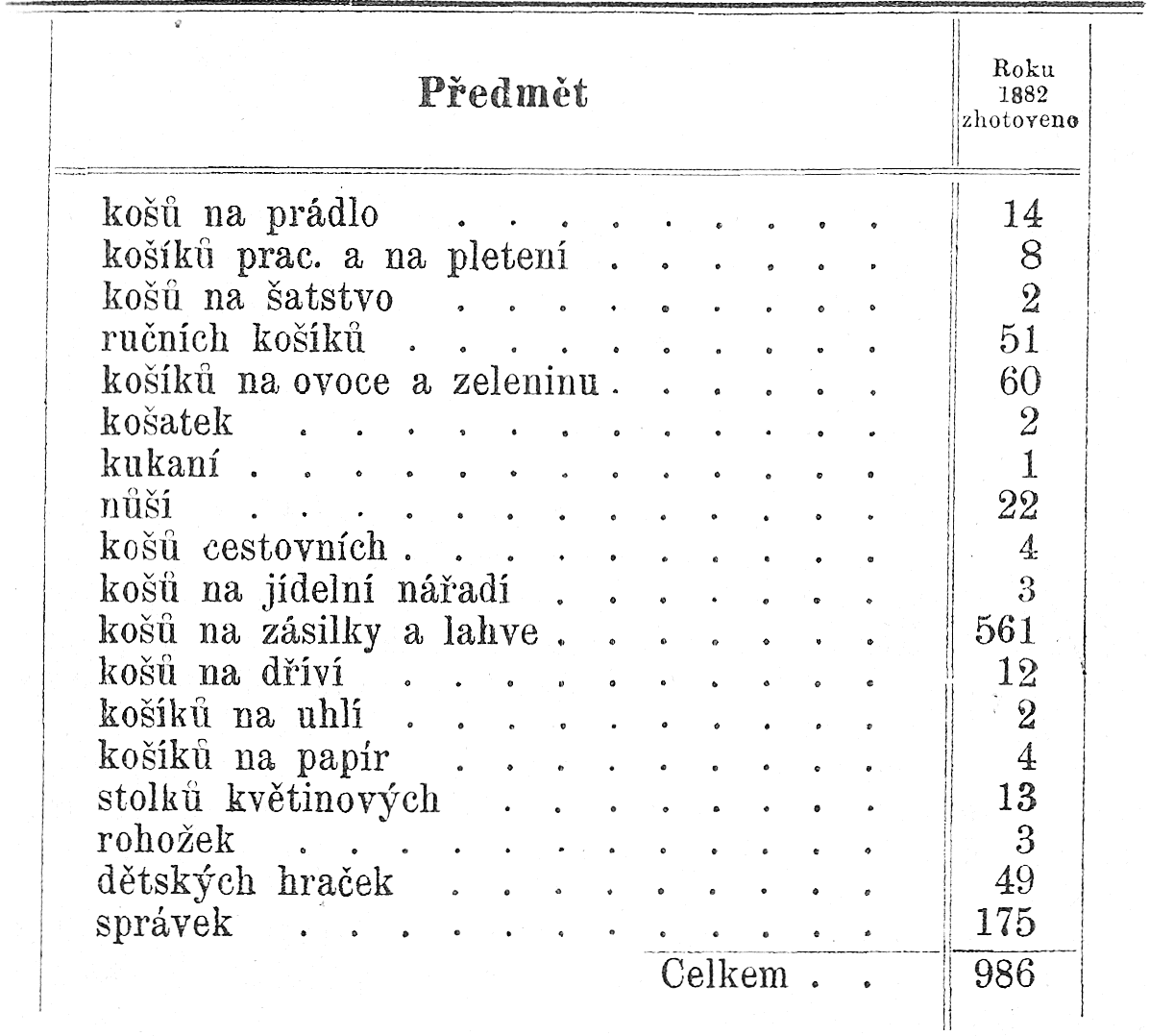 Mimo to vypleteno bylo 207 sedadel u židlí, 5 u křesej 2 podnožky, 5 pohovek.Za značný výsledek ten díky vroucí přísluší těm šlechetným dobrodincům, kteří i tohoto roku slepé naše pracovníky surovinami zaopatřovali; jsouť to: J. Jasnost kníže Jiří Lobkovic, jenž daroval 60 snopů, J. Jasnost kníže Moric Lobkovic 80 snopů, J. Jasnost kníže Öttingen-Wallerstein 60 snopů zeleného proutí.Slepci, kteří přadli len, odvedli toho roku 876 přaden příze, které se na plátno a nítě pro domácí potřebu užilo.Slepé dívky zhotovily 236 párů punčoch pro mužské, 180 párů pro ženské, 60 párů pro děti, 10 párů kamaší, 24 utírek. 250 párů bylo nastaveno a opraveno.Pokud lze zaměstnávají se slepci domácí prací. Každého dne se jim též předčítá střídavě jeden den česky, druhý den německy pro poučení i zábavu.Hudbě a zpěvu co předmětům k zjemnění citu a šlechetné zábavě zvlášť pro slepce veledůležitým věnována náležitá péče za řízení učitele hudby p. Rastrelliho.I tohoto roku těšil se ústav vydatné pomoci šlechetných příznivců, z nichž mnozí jakož každého tak i tohoto roku, jiní v hojné míře za příčinou jubilea štědře ústav obmyslili. Veleslavným c. k. místodržitelstvím povolená sbírka v Praze a sousedních obcích vynesla 1786 zl. 15 kr.Jeho Jasnost pan Jan Adolf kníže Schwarzenberg ráčil darovati 80 zl. k zakoupení paliva; J. J. kněžna Thurn-Taxisová darovala kapli ústavu krásné fialové mešní roucho; doktor veškerých práv pan Jan rytíř z Limbecků obstarával právnické záležitosti ústavu bezplatně; doktor lékařství a ranhojičství pan Jan Krčma obstarával veškeré léčení zdarma co nejobětavěji.C. k. místodržitelský praesid. official p. Adolf Zachystal podporoval ústav pracemi kancelářskými; slavný spolek pro prodávání uhlí z buštěhradsko-kladenských dolů daroval 30 metr. centů kostkového uhlí a slevil značně na ceně při zakoupení 3 vagonů uhlí; slavná c. k. privil, společnost buštěhradské dráhy povolila dovoz 3 vagonů uhlí bezplatně, sl. c. k. priv. turnovsko-kralupska společnost železniční povolila zdarma dopravu 60 snopů vrbového proutí — slavné řiditelství občanské plovárny dovolilo všem slepým ošetřovancům po celé léto užívati říčních lázní.Všem dobrodincům i příznivcům ústavu budiž vřelý dík tímto vzdán, k němuž připojuje řiditelství prosbu za další laskavou podporu.č. 1826.Panu c. k. profesoruAloisi Klarovi!Jeho c. k. Veličenstvo ráčilo s nejvyšším rozhodnutím ze dne 22. prosince p. r. nejmilostivěji povoliti založení soukromého ústavu k zaopatření dospělých slepců v Praze na základě předložených stanov s doložením, že v poslednějších závěreční věta §. 40 takto změniti se má: „nadání ať k ustavičné památce šlechetného dobrodince jménem nadatele se jmenuje."Pak že §. 55 následovně zníti musí: Pakli že by Jeho Majestátnost Císař uvedení Milosrdných sester do Prahy nejmilostivěji povoliti ráčil, a tyto celou správu a vedení tohoto ústavu atd. atd.Zároveň ráčilo Jeho Veličenstvo nejmilostivěji naříditi, aby c. k. panu profesoru za tento nový důkaz jeho lidumilných snah nejvyšší zalíbení projeveno bylo.O tomto nejvyšším rozhodnutí se c. k. panu profesoru následkem v. dvorního dekretu z dne 29. prosince 1832 č. 30033 vědomost dává s doložením, aby stanovy způsobem Nejvýše odporučeným opravil, a vypátranou hypothéku k uložení nadační jistiny 2400 zl. ve stř., která k uložení pro dvě nadační místa již připravena se nachází, sem udal a jí k. komorní prokuraturou - které zároveň předložený návrh nadační listiny k vyjádření se doručuje — zkoušeti dal.V Praze, dne 19. ledna 1833.Chotekm. p.Kronenfelsm. p.Majetek ústavu v usedlostech			Dr. prof. A. Klárem založená zahrada, u věže Daliborky.			Od staletí leželo místo to pusté ladem. J. V. císař František I. daroval je v r. 1832 dr. prof. A. Klarovi co emphiteutický majetek, který v pěknou, stromovím posázenou zahradu, zdí obehnanou na své vlastní útraty je obrátiv, slepcům ústavu ním založeným pro vyražení daroval v r. 1835. Od té doby jest zahrada tato nerozlučný majetek ústavu.	V roce 1849 byl k zahradě vystaven domek pod čís.192—IV			Obydlené stavení se dvorem a zahradou, č. p. 131 na Malé straně, pozůstávajíc a) ze starého domu, — b) nového domu a c) z kostela u sv. Rafaela.Ředitelství jednoty a ústavu pro zaopatření a zaměstnání dospělých slepců v Čechách.